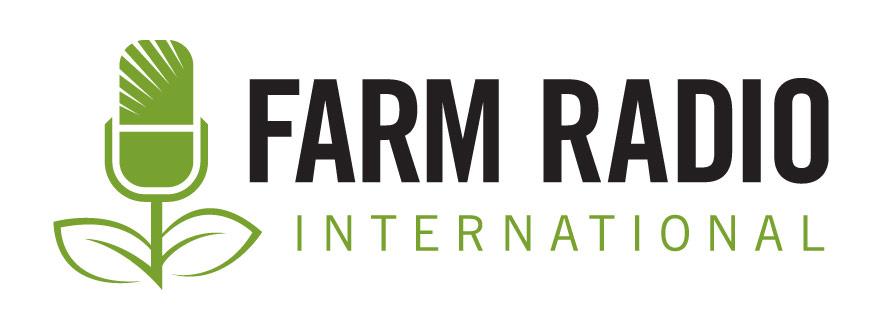 Conducteur du podcast « Voici comment je »DuréeSujet / instructionsTexteTemps rétroactif11 secsIndicatif sonoreFichier : « Indicatif sonore de l’intro du podcast Voici comment je.mp3 »0:1115 secsIntroSalut! Je m’appelle ____ et je suis __(poste)____ à ___(station de radio)___ en (au) ___(pays)____.Voici comment je ________(sujet du podcast)____0:266 secsIndicatif sonore Fichier : « Court indicatif sonore de Voici comment je.mp3 »0:32(2-3 mins)Texte principal : par exemple :
Quand le__(problème / sujet)___ se produit, je fais (astuces XYZ). Cela m’aide, car ______. Par exemple, une fois… (courte anecdote)OU Mes 3 meilleures astuces pour ______ sont : __________---------- ~2:32-
3:321-2 minutesEnregistrement de l’émission radiophonique~4:32-5:3230 secsSuivi après l’échantillon de l’enregistrement~5:02-6:025 secsIndicatif sonore Fichier : « Court indicatif sonore de Voici comment je.mp3 »~5:10-6:1010 secsMerci d’avoir écouté le podcast « Voici comment je », une ressource de Radios Rurales Internationales pour les radiodiffuseurs(euses). Pour écouter d’autres podcasts ou fournir le vôtre, consultez farmradio.fm.~5:15-6:1511 secsIndicatif sonore de l’extroFichier : « Indicatif sonore de l’extro de Voici comment je.mp3 »~ 2:58 - 3:58